احكام و تعاليم فردى - احتراز از فتنه و فسادحضرت بهاءالله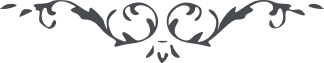 احتراز از فتنه و فسادحضرت بهاءالله:1 – " إيّاكم أن تفسدوا في الأرض بعد إصلاحها ومن أفسد إنّه ليس منّا ونحن برءآء منه كذلك كان الأمر من سمآء الوحي بالحقّ مشهودا" (كتاب اقدس – بند 64)2 – " إذا أقبلتم إلى الله ودخلتم هذا الأمر لا تفسدوا فيه ولا تقيسوا كتاب الله بأهوآئكم هذا نصح الله من قبل ومن بعد يشهد بذلك شهدآء الله وأصفيآئه إنّا كلّ له شاهدون " (كتاب اقدس – بند 165)3 – " قُلْ إِيَّاكُم أَنْ تَزْرَعُوا زُؤَانَ الخُصُومَةِ بَينَ البَرِيَّةِ وَشَوْكَ الشُّكُوكِ فِي القُلُوبِ الصَّافِيَةِ المُنِيْرَةِ قُلْ يَا أَحِبَّاءَ اللّهِ لَا تَعْمَلُوا مَا يَتَكَدَّرُ بِهِ صَافِي سَلْسَبِيلِ المَحَبَّةِ وَيَنْقَطِعُ بِهِ عَرْفُ المَوَدَّةِ لَعَمْرِي قَدْ خُلِقْتُم لِلْوِدَادِ لَا لِلْضَّغِيْنَةِ وَالعِنَادِ " (لوح الحكمة)4 - " جدال و نزاع و فساد مردود بوده و هست . بايد احبّای الهی بلحاظ محبّت در خلق نظر نمايند "(ادعيه حضرت محبوب، ص 300)5 - " براستی ميگويم فساد و نزاع و ما يکرهه العقول ‌لايق شأن انسان نبوده و نيست "(منتخباتی از آثار حضرت بهاءاللّه، ص 129)6 - " نصائح قلم اعلی را بگوش هوش بشنويد عموم اهل عالم بايد از ضرّ دست و زبان شما آسوده باشند ... اين مظلوم حزب اللّه را از فساد و نزاع منع فرمود و باعمال طيّبه و اخلاق مرضيّه روحانيّه دعوت نمود "(مجموعه‌ای از الواح جمال اقدس ابهی، لوح دنيا، ص 49)7 - " در اقليم فساد پا نگذاريد و در عرصه جدال و نزاع قدم ننهيد " (فضائل اخلاق، ص 144)8 - " فساد و نزاع شأن اهل حقّ نبوده و نخواهد بود .از اعمال شنيعه اجتناب نمائيد " (مجموعه اقتدارات، ص 181 )9 - " بگو ای دوستان لعمر اللّه جدال منع شده و نزاع و فساد و سفک دماء و اعمال خبيثه کلّ نهی شده نهيا عظيما في کتابه العظيم " (آثار قلم اعلی، جلد 6، ص 302)10 – " كافر باش و ماكر مباش " (ادعيه حضرت محبوب، ص 376)حضرت عبدالبهاء:1 - " در اين کور اعظم فساد مبغوض ترين امور است و تعدّی مذموم ترين شؤون "(مکاتيب حضرت عبدالبهاء، جلد 6، ص 194)